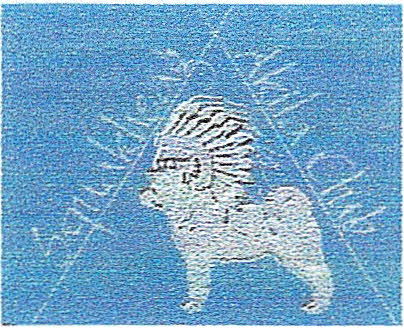 Last Name:  ____________________________First Name: ___________________ Occupation: ___________________________Last Name: ____________________________ First Name: ___________________ Occupation: ___________________________Junior(s) if any: __________________________________________________________________ Ages: _____________________Kennel Name (if applicable): __________________________________________________________________________________Address:  __________________________________________________________________________________________________City: : ______________________________ Zip: _____________Home Phone: ________________________________________ Cell Phone: ____________________________________________ Fax: ____________________________________ Email: ____________________________________________________________ Interests:  Companion ___  Breeder ___ Conformation ___ Obedience ___ Tracking ___ Therapy ___ Agility ___Other  interests (please specify) ___________________________________________________________________________Number of Akitas you have owned:  Male ________ Female ________ How long ________Number of registered  litters bred in the past five years __________Number of unregistered litters _________ Reason _________________________________________________________________Number of AKC point shows or obedience trials exhibited at in past 3 years ___________________Have you ever been suspended by AKC? No ___ Yes ___ If yes, please explain on separate sheet.Have you ever been suspended or expelled from breed club?  No ___ Yes ___ If yes, please explain on separate sheet.Other dog clubs/activities you support or participate in? ___________________________________________________________Briefly state why you wish to become a member? _____________________________________________________________________________________________________________________________________________________________________________------------------------------------------------------------------------------------------------------------------------------------------------------------------I request membership in Squakheag Akita Club, hereinafter referred to as the Club.  I pledge to abide by the Consittution and By-Laws of the Club and subscribe to the Club’s Code of Ethics.  I pledge myself to strict compliance with the rules and regulations of the Club and those of the American Kennel Club, Inc.  I pledge to do all things possible to advance the beset interests of the  breed and to strive for better care, control and breeding practices.  I pledge to maintain the breed standard, and to foster and maintain among the club members warm friendship and the highest ethical standards of sportsmanship.Applicant Signature (1): ________________________________________________________ Date: _________________________Applicant Signature (2): ________________________________________________________ Date: _________________________------------------------------------------------------------------------------------------------------------------------------------------------------------------SAC SPONSOR COMPLETE THE FOLLOWING:SAC Sponsor 1:  _________________________________ Signature: ___________________________________Date: __________Home Phone: __________________ Cell Phone: ____________________ Email: ________________________________________SAC Sponsor 2: __________________________________ Signature: ___________________________________Date: _________In order to promote the highest ideals among  owners and breeders and aim for the continuous improvement of the  breed within the framework of the approved breed standard, I pledge that:I will follow the rules of good sportsmanship which will be a credit to the breed, the club and myself in all  competition and activities.I will fully explain to all prospective Akita Purchasers the advantages as well as the disadvantages of owning an .I will attempt to help and befriend novice exhibitors and owners.I will keep well informed in the field of genetics and work to eliminate hereditary defects from the breed.I will, before entering into a breeding agreement or doing any breeding of my own dogs, carefully analyze the conformation and pedigrees of the prospective sire and dam.  I shall refuse the mating if, in my opinion, it will not be in the best interest of the breed.  If I deny stud service, I will fully explain my reasons to the owner of the bitch.I will participate in a program of hip x-raying and eye examinations by qualified veterinarians to eliminate hip dysplasia and congenital eye problems.When an  has hereditary faults of such nature as to make his or her use for breeding detrimental to the furtherance of the breed, that dog shall be neutered/spayed.I will refuse to deal with dog wholesalers or to sell puppies to pet shops and I will include in all stud contracts an agreement to be signed by the owner of the bitch that no puppies resulting from the mating will be wholesaled, sold or given to pet shops or wholesale dog breeders or dealers.Furthermore, I will refuse to wholesale (buy or sell) any registered breed of dog, singly or in litter lots.  Realizing that we as dog fanciers are responsible for not only our own breed but for others as well.All puppies or adults sold as pet quality and at pet prices should be sold on spay/neuter contracts with written agreement that no AKC registration papers will be issued until the seller has received veterinary certification that surgery has been performed and a copy of that sent to AKC.I have read the above Code of Ethics as witnessed by my signature below.  I understand that breach of the code may be cause for dismissal from the club.Printed Name(s): _____________________________________________ / _______________________________________________Signature (1): __________________________________________________________________ Date: _________________________Signature (2): __________________________________________________________________ Date: _________________________------------------------------------------------------------------------------------------------------------------------------------------------------------------Membership Dues:  _____ Individual…$20.00     _____Family…$30.00           Send application and dues to:NOTE:  The membership year is Jan 1 – Dec 31.  Renewal statements                 Squakheag Akita Club are mailed Nov 15 and renewal fees are due on or before Jan 1 of the                   Cynthia Downing, Secretarycurrent dues year.                                                                                                     P.O. Box 636, North Kingstown RI 02852                                                                                                                                  cdowning636@gmail.com